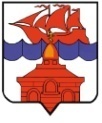 РОССИЙСКАЯ  ФЕДЕРАЦИЯКРАСНОЯРСКИЙ КРАЙТАЙМЫРСКИЙ ДОЛГАНО-НЕНЕЦКИЙ МУНИЦИПАЛЬНЫЙ РАЙОНАДМИНИСТРАЦИЯ СЕЛЬСКОГО ПОСЕЛЕНИЯ ХАТАНГАПОСТАНОВЛЕНИЕ19.04.2016 г.                                                                                                                     № 057 - ПО мероприятиях, проводимых с целью подготовки объектов социальной сферы и жилищно-коммунального комплекса сельского поселения Хатанга к работе в осенне-зимний период 2016-2017 годаВ целях обеспечения контроля за подготовкой объектов социальной сферы и жилищно-коммунального комплекса сельского поселения Хатанга к работе в осенне-зимний период 2016-2017 года,ПОСТАНОВЛЯЮ:Создать комиссию по вопросам подготовки объектов предприятий, учреждений и организаций сельского поселения Хатанга к работе в осенне-зимний период 2016-2017 года (далее – Комиссия) в составе согласно Приложению № 1.Установить, что в случае отсутствия члена Комиссии его обязанности по участию в работе Комиссии возлагаются на лицо, в установленном порядке его замещающее.Утвердить план организационных мероприятий по подготовке предприятий, учреждений и организаций сельского поселения Хатанга к работе в осенне-зимний период 2016-2017 года согласно Приложению № 2.Отделу жилищно-коммунального хозяйства администрации сельского поселения Хатанга: 	Направить в Управление развития инфраструктуры Таймырского Долгано-Ненецкого муниципального района:- 	планы мероприятий по подготовке объектов инженерной инфраструктуры жилищно-коммунального хозяйства и культуры к работе в осенне-зимний период 2016-2017 года в срок до 06.05.2016 года;- 	паспорта готовности жилищного фонда, объектов инженерной инфраструктуры коммунального комплекса и культуры к осенне-зимнему периоду 2016-2017 года в срок до 29.08.2016 года. 	Осуществлять постоянный контроль за выполнением мероприятий по подготовке объектов жилищно-коммунального комплекса и культуры к работе в осенне-зимний период 2016-2017 года.Руководителям организаций жилищно-коммунального комплекса и учреждений культуры сельского поселения Хатанга: 	В срок до 22.04.2016 года создать комиссии по проведению весенних осмотров объектов инженерной инфраструктуры жилищно-коммунального хозяйства и культуры; 	В срок до 29.04.2016 года разработать, утвердить и направить в Отдел жилищно-коммунального хозяйства администрации сельского поселения Хатанга план-график подготовки объектов жилищно-коммунального комплекса и культуры к работе в осенне-зимний период 2016-2017 года по форме, согласно Приложению № 3; 	Осуществлять контроль за использованием запасов материально-технических ресурсов в период прохождения осенне-зимнего отопительного периода 2016-2017 года; 	В срок до 01.08.2016 года создать комиссии по проверке готовности объектов инженерной инфраструктуры жилищно-коммунального комплекса и культуры к работе в осенне-зимний период 2016-2017 годов; 	В срок до 24.08.2016 года провести проверку готовности объектов инженерной инфраструктуры жилищно-коммунального комплекса и культуры к работе в осенне-зимний период 2015-2016 годов; 	В срок до 26.08.2016 года подготовить и представить в Отдел жилищно-коммунального хозяйства администрации сельского поселения Хатанга паспорта готовности жилищного фонда, объектов инженерной инфраструктуры коммунального комплекса и культуры к осенне-зимнему периоду 2016-2017 года.5.	Опубликовать Постановление в Информационном бюллетене Хатангского сельского Совета депутатов и администрации сельского поселения Хатанга и на официальном сайте органов местного самоуправления сельского поселения Хатанга www.hatanga24.ru 6. 	Постановление вступает в силу  в день, следующий за днем его официального  опубликования. 7.  Контроль за исполнением настоящего Постановления оставляю за собой.Заместитель Руководителя администрациисельского поселения Хатанга				                                  Е.А. БондаревСОСТАВкомиссии по вопросам подготовки объектов предприятий, учреждений и организаций сельского поселения Хатанга к работе в осенне-зимний период 2016-2017 годовПриложение № 1 к Постановлению администрациисельского поселения Хатангаот 19.04.2016 г. № 057 -ПКулешов А.В.Глава сельского поселения Хатанга,председатель комиссииБондарев Е.А.Заместитель Руководителя администрации сельского поселения Хатанга, заместитель председателя комиссииЧайран Г.П.Главный специалист Отдела ЖКХ администрации СП Хатанга,секретарь комиссииЧлены комиссии:Ганус В.В.Начальник Отдела ЖКХ администрациисельского поселения ХатангаЕрилина М.Г.Директор МБУК «Хатангский КДК»Курбацкий А.В.Начальник Территориального отдела с. Хатанга администрации СП ХатангаКорниенко А.А.Депутат Хатангского сельского Совета депутатов (по согласованию)Кузьмин С.А.Генеральный директор ООО «Энергия»(по согласованию)Мартышкин М.А.Генеральный  директор ОАО «Полярная ГРЭ»(по согласованию)